ANEXO 1 – PLANO DE TRABALHO DO DOCENTEREQUISITOS MÍNIMOS DE ENTREGA: (Descrever como irá atingi-los)  2. CRONOGRAMA DE ATIVIDADES: (A elaboração do cronograma responde à pergunta quando? O Plano de trabalho deve ser dividido em partes, fazendo-se a previsão do tempo necessário para passar de uma fase a outra)  ANEXO 2 - TABELA DE PONTUAÇÃO DE AVALIAÇÃO CURRICULARTabela de Pontuação e Avaliação do Currículo da Docente Orientadora(padrão Plataforma Lattes) - Produção Científica Bibliográfica e não Bibliográfica do Orientador nos últimos 05 anos Tabela 3 - Tabela de Pontuação e Avaliação do Grupo de Pesquisa (padrão Plataforma Lattes) Produção Científica Bibliográfica e não Bibliográfica do Orientador nos últimos 05 anos ANEXO 3 – DECLARAÇÃO DE ANUÊNCIA DO(A) PESQUISADOR(A) PRODUTIVIDADEEu, _____________________________________________________________, servidor ocupante do cargo de ________________________________________________, matrícula-SIAPE nº ___________________, Pesquisador(a) Produtividade aprovado no Edital nº ____/2021/PROPEX/IFS, Campus _________________________________, portador do CPF_______________________ e RG_____________________________, estou ciente que a assinatura neste termo implicam em aceitação integral de todas as regras determinadas no Edital supracitado e plena ciência de que o não cumprimento de qualquer um dos itens previstos acarretará em devolução integral dos valores recebidos.  Aracaju, ____ de ____________ de 221________________________________________________Assinatura do(a) Pesquisador(a) Produtividade17                  ANEXO 4 - RELATÓRIO PARCIAL REQUISITOS MÍNIMOS CUMPRIDOSCRONOGRAMA DE ATIVIDADES: Aracaju (SE), ______/____/________ ________________________________________ Assinatura do(a) Pesquisador(a) Produtividade ANEXO 5 - RELATÓRIO FINALRESUISITOS MÍNIMOSCRONOGRAMA DE ATIVIDADES: Aracaju (SE), ______/____/________ ________________________________________ Assinatura do(a) Pesquisador(a) Produtividade ANEXO 6 - FORMULÁRIO DE RECURSO ADMINISTRATIVO  1ª Via - PROPEX  ------- ----------------------------------------------------------------------------------------------------------------------------  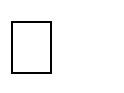  2ª via - REQUERENTE  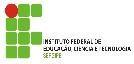 TERMO DE ACEITE DE EXECUÇÃO DO PLANOLocal, _________ de ___________________ de ________Eu, _________________________________________________________, servidor ocupante do cargo de ________________________________________________, matrícula-SIAPE nº ___________________, Docente do Plano Aprovado intitulado ____________________________________________________, aprovado no Edital nº ________/2021/PROPEX/IFS, informo que ACEITO executar o plano proposto com os seguintes recursos: (i) cota única de Auxílio Financeiro no valor de R$2.000,00 (dois mil reais) e (ii) bolsa no valor mensal de R$ _____ durante o período de 10 (dez) meses para um Estudante Bolsista.A data de início da execução do plano será ___/___/___, com duração de 10 (dez) meses, conforme o cronograma do edital.Estou ciente que as assinaturas neste termo implicam em aceitação integral de todas as regras determinadas no Edital supracitado e plena ciência de que o não cumprimento de qualquer um dos itens previstos acarretará em devolução integral dos valores recebidos. ________________________________________________Assinatura do(a) Docente ProdutividadeANEXO  - TABELA DE PONTUAÇÃO DE AVALIAÇÃO CURRICULARTabela de Pontuação e Avaliação do Currículo da Docente Orientadora(padrão Plataforma Lattes) - Produção Científica Bibliográfica e não Bibliográfica do Orientador nos últimos 05 anos Tabela 3 - Tabela de Pontuação e Avaliação do Grupo de Pesquisa (padrão Plataforma Lattes) Produção Científica Bibliográfica e não Bibliográfica do Orientador nos últimos 05 anos Período de Abrangência :Início:_____/_____/____  Final: ___/____/____  Carga  	Horária  	Semanal  	do(a) Docente Produtividade  Dedicada:TIPO TIPO PRODUÇÃO POSSÍVEIS LOCAIS DE PUBLICAÇÕES/PERÍODOSProdução Bibliográfica Produção Bibliográfica 1 (um) artigo publicado em periódico Qualis (A1 ou A2; ou, B1 ou B2 ou B3); ou publicação de 1 livro nacional com ISBN na Editora do IFS - EDIFS; ou 2 capítulos de livros nacionais com ISBN. 1 artigo publicado na Revista Expressão Científica do IFS;  2 resumos (simples ou expandidos) ou 1 trabalho completo publicados em anais de congressos nacionais ou internacionais; Orientação Orientação Orientar no mínimo 2 (dois) estudantes em projetos de pesquisa, extensão, inovação ou pós-graduação; Popularização Ciência da Organizar um evento, cadastrado na PROPEX, para a comunidade interna e/ou externa (ex.: oficina, seminário, mostra, palestra, dentre outros); Consultoria assessoramento e Comprovar a emissão de pareceres em projetos e relatórios de pesquisa, relacionados à sua área de atuação, quando solicitado pela PROPEX. OBJETIVO  ATIVIDADES  (atividades que serão realizadas para alcançar os  objetivos)  LOCAL DE  EXECUÇÃO INÍCIO mês/ano   TÉRMINO mês/ano  GrupoTipo de ProduçãoPontos por UnidadeQuantidadeTotal de PontosTitulação Acadêmica(somente a maior)Especialização5Titulação Acadêmica(somente a maior)Mestrado10Titulação Acadêmica(somente a maior)Doutorado20Produção BibliográficaTrabalho completo publicado em periódico científico, que não conste no Qualis, indexado no JCR (com qualquer Fator de Impacto)10Produção BibliográficaTrabalho completo publicado em periódico científico A1 ou A2 no Qualis10Produção BibliográficaTrabalho completo publicado em periódico científico B18Produção BibliográficaTrabalho completo publicado em periódico científico B26Produção BibliográficaTrabalho completo publicado em periódico científico B3, B4, B5 e C4Produção BibliográficaTrabalho completo publicado em Revistas Científicas do IFS4Produção BibliográficaLivro publicado, nacional ou internacional, sendo autor ou organizador8Produção BibliográficaCapítulo de livro publicado, nacional ou internacional6Produção BibliográficaTrabalhos completos publicados em anais de eventos científicos ou resumos expandidos nacionais ou internacionais3Produção BibliográficaResumos publicados em anais de eventos nacionais ou internacionais2Produção não-BibliográficaPropriedade intelectual com registro concedido (processo; produto/protótipo; software; ou registro de cultivar)10Produção não-BibliográficaPropriedade intelectual com registro solicitado (processo; produto/protótipo; software; ou registro de cultivar) 6Produção não-BibliográficaOrientação ou Coorientação concluída de Mestrado4Produção não-BibliográficaOrientação ou Coorientação concluída de especialização ou graduação3Produção não-BibliográficaCoordenação por Curso de Extensão concluído3Produção não-BibliográficaOrientação ou coorientação concluída de Projetos de Pesquisa, Extensão ou Inovação4Produção não-BibliográficaOrientação ou coorientação em andamento de Projetos de Pesquisa, Extensão ou Inovação1Produção não-BibliográficaParticipação em conselho editorial e/ou científico de periódicos1Produção não-BibliográficaCoordenação e/ou organização de eventos e cursos ministrados de cunho científico, de extensão e/ou cultural2Total MáximaTotal Máxima100 PontosGrupoTipo de ProduçãoPontos por UnidadeQuantidadeTotal de PontosProdução BibliográficaTrabalho completo publicado em periódico científico, que não conste no Qualis, indexado no JCR (com qualquer Fator de Impacto)10Produção BibliográficaTrabalho completo publicado em periódico científico A1 ou A2 no Qualis10Produção BibliográficaTrabalho completo publicado em periódico científico B18Produção BibliográficaTrabalho completo publicado em periódico científico B26Produção BibliográficaTrabalho completo publicado em periódico científico B3, B4, B5 e C4Produção BibliográficaTrabalho completo publicado em Revistas Científicas do IFS4Produção BibliográficaLivro publicado, nacional ou internacional, sendo autor ou organizador8Produção BibliográficaCapítulo de livro publicado, nacional ou internacional6Produção BibliográficaTrabalhos completos publicados em anais de eventos científicos ou resumos expandidos nacionais ou internacionais3Produção BibliográficaResumos publicados em anais de eventos nacionais ou internacionais2Produção não-BibliográficaPropriedade intelectual com registro concedido (processo; produto/protótipo; software; ou registro de cultivar)10Produção não-BibliográficaPropriedade intelectual com registro solicitado (processo; produto/protótipo; software; ou registro de cultivar) 6Produção não-BibliográficaCoordenação e/ou organização de eventos e cursos ministrados de cunho científico, de extensão e/ou cultural2Total MáximaTotal Máxima100 PontosPROPEX-IFS  EDITAL nº.     _____/2021/PROPEX/IFS  PRÓ-REITORIA DE PESQUISA E EXTENSÃO  PROGRAMA:1. IDENTIFICAÇÃO DO RELATÓRIO  1. IDENTIFICAÇÃO DO RELATÓRIO  DURAÇÃO BOLSA:  	DA  PERÍODO DE ABRANGÊNCIA DO RELATÓRIO:  PERÍODO DE ABRANGÊNCIA DO RELATÓRIO:  Início: _____/_____/____  Final: ____/____/____  TIPO TIPO PRODUÇÃO LOCAIS DE PUBLICAÇÕES/PERÍODOSProdução Bibliográfica Produção Bibliográfica 1 (um) artigo publicado em periódico Qualis (A1 ou A2; ou, B1 ou B2 ou B3); ou publicação de 1 livro nacional com ISBN na Editora do IFS - EDIFS; ou 2 capítulos de livros nacionais com ISBN. 1 artigo publicado na Revista Expressão Científica do IFS;  2 resumos (simples ou expandidos) ou 1 trabalho completo publicados em anais de congressos nacionais ou internacionais; Orientação Orientação Orientar no mínimo 2 (dois) estudantes em projetos de pesquisa, extensão, inovação ou pós-graduação; Popularização Ciência da Organizar um evento, cadastrado na PROPEX, para a comunidade interna e/ou externa (ex.: oficina, seminário, mostra, palestra, dentre outros); Consultoria assessoramento e Comprovar a emissão de pareceres em projetos e relatórios de pesquisa, relacionados à sua área de atuação, quando solicitado pela PROPEX. OBJETIVO  ATIVIDADES  (atividades que serão realizadas para alcançar os  objetivos)  LOCAL DE  EXECUÇÃO INÍCIO mês/ano   TÉRMINO mês/ano  PROPEX-IFS  EDITAL nº.     _____/2021/PROPEX/IFS  PRÓ-REITORIA DE PESQUISA E EXTENSÃO  PROGRAMA:1. IDENTIFICAÇÃO DO RELATÓRIO  1. IDENTIFICAÇÃO DO RELATÓRIO  DURAÇÃO BOLSA:  	DA  PERÍODO DE ABRANGÊNCIA DO RELATÓRIO:  PERÍODO DE ABRANGÊNCIA DO RELATÓRIO:  Início: _____/_____/____  Final: ____/____/____  TIPO TIPO PRODUÇÃO LOCAIS DE PUBLICAÇÕES/PERÍODOSProdução Bibliográfica Produção Bibliográfica 1 (um) artigo publicado em periódico Qualis (A1 ou A2; ou, B1 ou B2 ou B3); ou publicação de 1 livro nacional com ISBN na Editora do IFS - EDIFS; ou 2 capítulos de livros nacionais com ISBN. 1 artigo publicado na Revista Expressão Científica do IFS;  2 resumos (simples ou expandidos) ou 1 trabalho completo publicados em anais de congressos nacionais ou internacionais; Orientação Orientação Orientar no mínimo 2 (dois) estudantes em projetos de pesquisa, extensão, inovação ou pós-graduação; Popularização Ciência da Organizar um evento, cadastrado na PROPEX, para a comunidade interna e/ou externa (ex.: oficina, seminário, mostra, palestra, dentre outros); Consultoria assessoramento e Comprovar a emissão de pareceres em projetos e relatórios de pesquisa, relacionados à sua área de atuação, quando solicitado pela PROPEX. OBJETIVO  ATIVIDADES  (atividades que serão realizadas para alcançar os  objetivos)  LOCAL DE  EXECUÇÃO INÍCIO mês/ano   TÉRMINO mês/ano  5. CONSIDERAÇÕES FINAIS: (EXPOR DE MODO SUCINTO A CONTRIBUIÇÃO DO PLANO AO CONHECIMENTO CIENTÍFICO DE SUA ÁREA, APRESENTANDO AS IMPLICAÇÕES PARA FUTUROS TRABALHOS QUE POSSAM SER DESENVOLVIDOS).  6. DIFICULDADES E SOLUÇÕES: (EXPOR AS DIFICULDADES ENFRENTADAS NO DESENVOLVIMENTO DO PLANO E AS ESTRATÉGIAS UTILIZADAS PARA SUA RESOLUÇÃO).  7.DESCRIÇÃO DE GASTOS COM O USO DO AUXÍLIO FINANCEIRO: (FAZER UMA DESCRIÇÃO SUCINTA. ANEXAR O FORMULÁRIO DE PRESTAÇÃO DE CONTAS COM NOTAS) RECURSO – Edital Nº ___/2021/PROPEX – PROGRAMA _________   RECURSO – Edital Nº ___/2021/PROPEX – PROGRAMA _________   RECURSO – Edital Nº ___/2021/PROPEX – PROGRAMA _________   RECURSO – Edital Nº ___/2021/PROPEX – PROGRAMA _________   RECURSO – Edital Nº ___/2021/PROPEX – PROGRAMA _________   RECURSO – Edital Nº ___/2021/PROPEX – PROGRAMA _________   Nome do(a) Pesquisador Produtividade:  Nome do(a) Pesquisador Produtividade:  Nome do(a) Pesquisador Produtividade:  Nome do(a) Pesquisador Produtividade:  Nome do(a) Pesquisador Produtividade:  Nome do(a) Pesquisador Produtividade:  Matrícula-SIAPE:  Matrícula-SIAPE:  Matrícula-SIAPE:  Campus :  RG:  CPF:  CPF:  CPF:  CPF:  Fone:  FUNDAMENTO:  FUNDAMENTO:  FUNDAMENTO:  FUNDAMENTO:  FUNDAMENTO:  FUNDAMENTO:  Aracaju,         /           /2021       	 Aracaju,         /           /2021       	 Assinatura do(a) Pesquisador Produtividade: Assinatura do(a) Pesquisador Produtividade: Assinatura do(a) Pesquisador Produtividade: Assinatura do(a) Pesquisador Produtividade: RECEBIDO:         /          /2021  RECEBIDO:         /          /2021  Assinatura PROPEX:  Assinatura PROPEX:  Assinatura PROPEX:  Assinatura PROPEX:  RECURSO – Edital nº___/2021/PROPEX – PROGRAMA _________    RECURSO – Edital nº___/2021/PROPEX – PROGRAMA _________    RECURSO – Edital nº___/2021/PROPEX – PROGRAMA _________    RECURSO – Edital nº___/2021/PROPEX – PROGRAMA _________    RECURSO – Edital nº___/2021/PROPEX – PROGRAMA _________    RECURSO – Edital nº___/2021/PROPEX – PROGRAMA _________    Nome do(a) Pesquisador Produtividade: Nome do(a) Pesquisador Produtividade: Nome do(a) Pesquisador Produtividade: Nome do(a) Pesquisador Produtividade: Nome do(a) Pesquisador Produtividade: Nome do(a) Pesquisador Produtividade: Matrícula-SIAPE:  Matrícula-SIAPE:  Matrícula-SIAPE:  Campus :  RG:   CPF:   CPF:   CPF:   CPF:   Fone:  RECEBIDO:                         /          /2019  RECEBIDO:                         /          /2019  Assinatura PROPEX:  Assinatura PROPEX:  Assinatura PROPEX:  Assinatura PROPEX:  GrupoTipo de ProduçãoPontos por UnidadeQuantidadeTotal de PontosTitulação Acadêmica(somente a maior)Especialização5Titulação Acadêmica(somente a maior)Mestrado10Titulação Acadêmica(somente a maior)Doutorado20Produção BibliográficaTrabalho completo publicado em periódico científico, que não conste no Qualis, indexado no JCR (com qualquer Fator de Impacto)6Produção BibliográficaTrabalho completo publicado em periódico científico A1 ou A2 no Qualis10Produção BibliográficaTrabalho completo publicado em periódico científico B18Produção BibliográficaTrabalho completo publicado em periódico científico B26Produção BibliográficaTrabalho completo publicado em periódico científico B3, B4, B54Produção BibliográficaTrabalho completo publicado em Revistas Científicas do IFS5Produção BibliográficaLivro publicado, nacional ou internacional, sendo autor ou organizador8Produção BibliográficaCapítulo de livro publicado, nacional ou internacional4Produção BibliográficaTrabalhos completos publicados em anais de eventos científicos ou resumos expandidos nacionais ou internacionais3Produção BibliográficaResumos publicados em anais de eventos nacionais ou internacionais2Produção não-BibliográficaPatente (Modelo de Utilidade ou de Invenção) concedido 12Produção não-BibliográficaPatente (Modelo de Utilidade ou de Invenção) depositada6Produção não-BibliográficaRegistro de Propriedade Intelectual (Registro de Programa de Computador; Marca; Cultivar; Desenho Industrial; Topografia de Circuito) concedido8Produção não-BibliográficaOrientação ou Coorientação concluída de Mestrado4Produção não-BibliográficaOrientação ou Coorientação concluída de especialização ou graduação3Produção não-BibliográficaCoordenação por Curso de Extensão concluído3Produção não-BibliográficaOrientação ou coorientação concluída de Projetos de Pesquisa, Extensão ou Inovação4Produção não-BibliográficaOrientação ou coorientação em andamento de Projetos de Pesquisa, Extensão ou Inovação1Produção não-BibliográficaParticipação em conselho editorial e/ou científico de periódicos1Produção não-BibliográficaCoordenação e/ou organização de eventos e cursos ministrados de cunho científico, de extensão e/ou cultural2Total MáximaTotal Máxima100 PontosGrupoTipo de ProduçãoPontos por UnidadeQuantidadeTotal de PontosProdução BibliográficaTrabalho completo publicado em periódico científico, que não conste no Qualis, indexado no JCR (com qualquer Fator de Impacto)10Produção BibliográficaTrabalho completo publicado em periódico científico A1 ou A2 no Qualis10Produção BibliográficaTrabalho completo publicado em periódico científico B18Produção BibliográficaTrabalho completo publicado em periódico científico B26Produção BibliográficaTrabalho completo publicado em periódico científico B3, B4, B5 e C4Produção BibliográficaTrabalho completo publicado em Revistas Científicas do IFS4Produção BibliográficaLivro publicado, nacional ou internacional, sendo autor ou organizador8Produção BibliográficaCapítulo de livro publicado, nacional ou internacional6Produção BibliográficaTrabalhos completos publicados em anais de eventos científicos ou resumos expandidos nacionais ou internacionais3Produção BibliográficaResumos publicados em anais de eventos nacionais ou internacionais2Produção não-BibliográficaPatente (Modelo de Utilidade ou de Invenção) concedido 12Produção não-BibliográficaPatente (Modelo de Utilidade ou de Invenção) depositada6Produção não-BibliográficaRegistro de Propriedade Intelectual (Registro de Programa de Computador; Marca; Cultivar; Desenho Industrial; Topografia de Circuito) concedido8Produção não-BibliográficaCoordenação e/ou organização de eventos e cursos ministrados de cunho científico, de extensão e/ou cultural2Total MáximaTotal Máxima100 Pontos